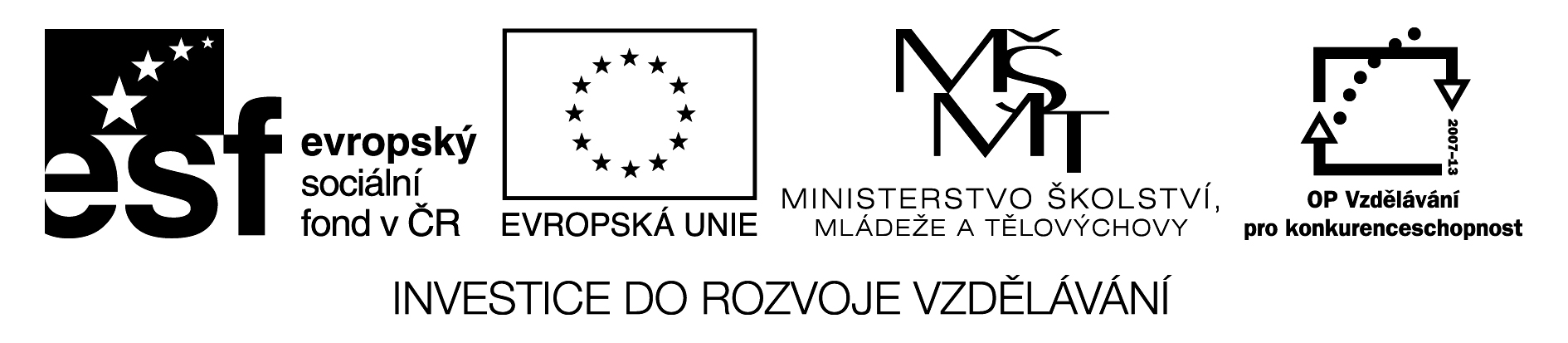 Goniometrie														 PL20Goniometrické rovnice – procvičováníÚ1: Řešte v R:a) 2sin2x – cos2x – 4sin x + 2 = 0b) cos x + cotg x = 1 + sin xc) sin2x + sin22x = 1Řešení: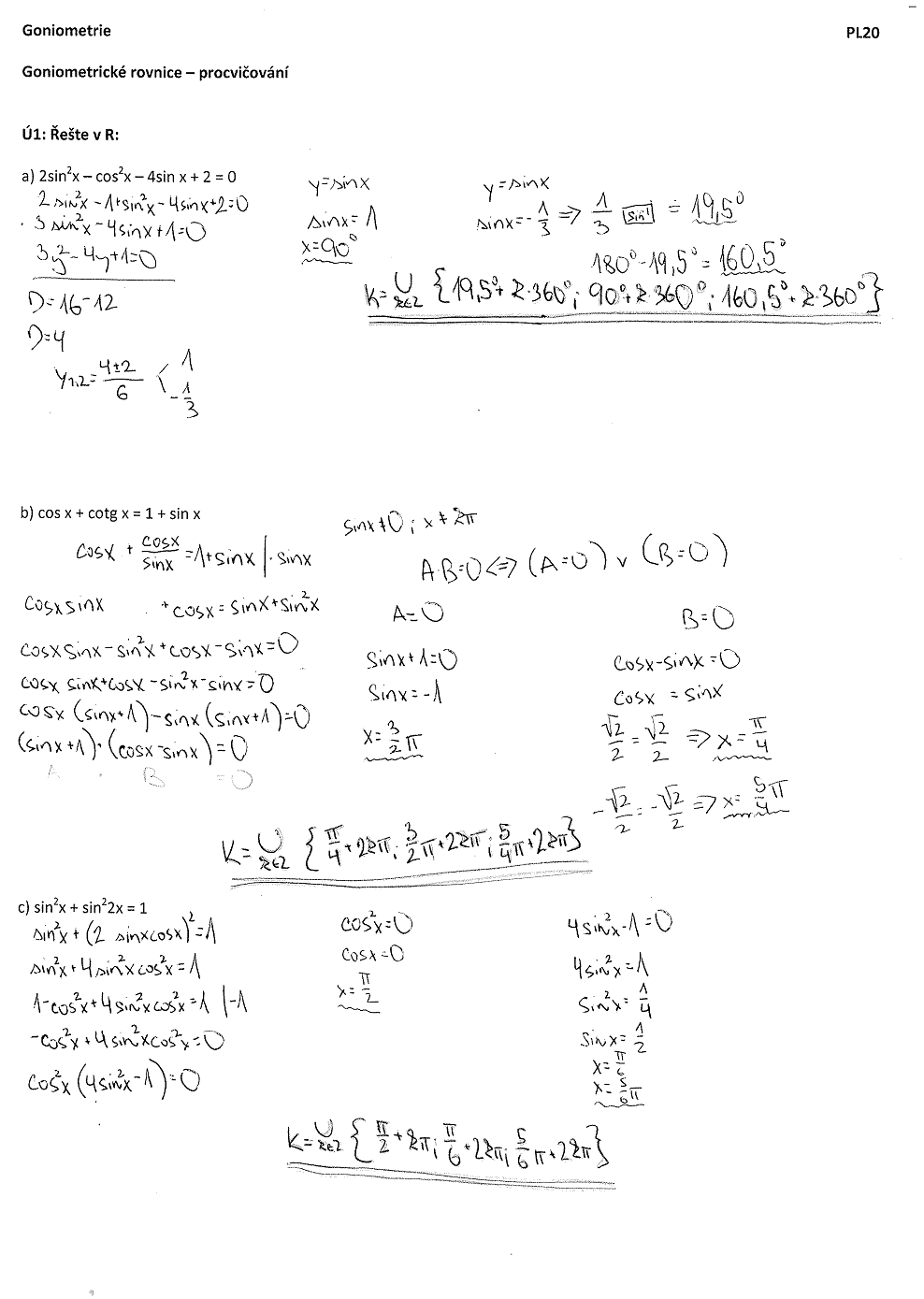 Použitá literatura:
 
[1]Polák, J. Přehled středoškolské matematiky. Vyd. 6. Praha: Prometheus, s. r. o., 1998. ISBN 80-85849-78-X
[2]Hruška, M., RNDr. Státní maturita z matematiky v testových úlohách včetně řešení. Vyd. 1. Olomouc: Rubico, s. r. o., 2012. ISBN 80-7346-149-2
[3]Petáková, J. Matematika – příprava k maturitě a k přijímacím zkouškám na vysoké školy. Vyd. 1. Praha: Prometheus, s. r. o., 2001. ISBN 807196-099-3
[4]Odvárko, O., Doc. RNDr., DrSc. Matematika pro gymnázia Goniometrie. Vyd. 3. Praha: Prometheus, 2005. ISBN 80-7196-178-7NázevDalší goniometrické rovnicePředmět, ročníkMatematika, 2. ročníkTematická oblastGoniometrie a trigonometrieAnotacePracovní list sloužící k procvičení učiva, lze vytisknout, obsahuje i řešeníKlíčová slovaGoniometrické rovnice AutorMgr. Hana DudíkováDatum15.4., 29.5.2013ŠkolaGymnázium Jana Opletala, Litovel, Opletalova 189ProjektEU peníze středním školám, reg. č.: CZ.1.07/1.5.00/34.0221